Activité : Sortir d’un labyrinthe en ScratchB. Nguyen (INSA CVL)Partie I : Algorithme de sortie du labyrintheNous allons coder un algorithme basique (qui ne marche pas tout le temps) : suivre le mur droit d’un labyrinthe. Pour ce faire, nous allons programmer un lutin (lutin 3) qui devra dispose de la capacité de savoir si y a un mur à sa droite (fonction tester si mur à droite). Cette fonction met la valeur de la variable ‘Mur à droite’ à 1 (vrai) s’il y a un mur à droite et à 0 (faux) s’il n’y a aucun mur à droite.Les fonctions données sont : Se placer en position départ : se met au point de départ dans la bonne directionAvancer : fait avancer le lutinReculer : fait reculer le lutinFonction mur à droiteNous allons utilisons un test de Scratch qui permet de détecter si notre lutin touche un élément d’une certaine couleur :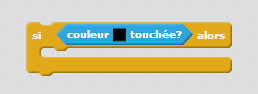 Nous pouvons également modifier la valeur de la variable mur à droite (onglet données)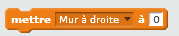 L’idée pour savoir s’il y a un mur à droite c’est de tourner à droite, avancer, et voir si on a touché un mur. Il faudra ensuite (selon qu’on aura touché un mur ou pas) mettre la bonne valeur dans la variable Mur à droite, puis se remettre dans la position précédente en reculant et en tournant à gauche.Programme principalNous cherchons à rejoindre la sortie du labyrinthe (toucher la couleur rouge). Nous allons donc faire une boucle répéter jusqu’à … de ce style :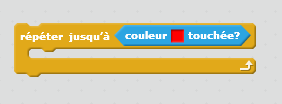 L’idée de l’algorithme est la suivante : On teste s’il y a un mur à droiteS’il n’y a pas de mur à droite on tourne et on avanceOn avanceSi on a foncé dans un mur, alors on recule et on tourne à gaucheFaites tourner cet algorithme « à la main » pour voir s’il fonctionne bien.Réalisez-le en Scratch.Partie II : Algorithme de sortie de labyrinthe aléatoireProgrammez un algorithme qui avance jusqu’à ce qu’il tombe sur un mur, et dans ce cas, il tourne aléatoirement à gauche ou à droite. Question subsidiaire / débat : est-ce qu’on est sûr avec un tel algorithme de pouvoir sortir d’un labyrinthe ?